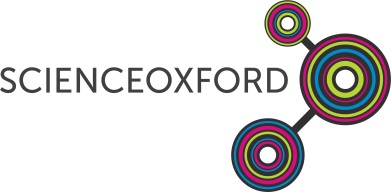 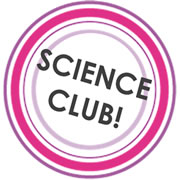 Try This At Home!Remember to check with an adult before trying any of our activities and be sure to ask them for help with anything dangerous.Paint Pendulums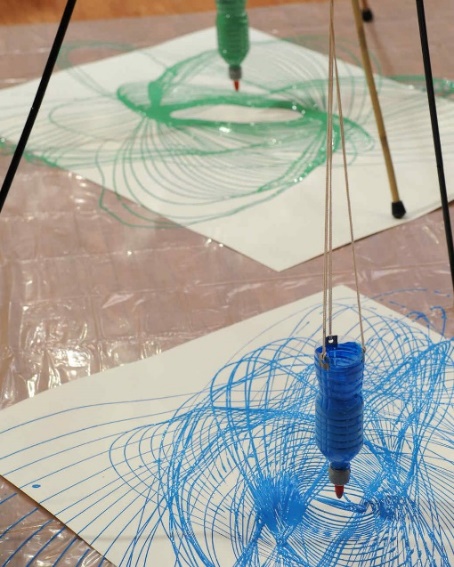 You will need: 3 poles (for tripod) Cup or bottlePaintWaterStringTapePaper and pencilCreate a tripod by lashing together three bamboo poles (or dowels, pipes or similar) with string.Puncture a small hole in the bottom of cup or bottle using pencil.Tape or tie the cup or bottle to the top of the tripod so it hangs at least 1 cm from the top of the paper when still. Practice swinging it while empty.Dilute paint with water in a ratio of 1:1.When the cup/bottle is attached and you’ve checked it will swing right, pour the paint in and step away!Visit www.scienceoxford.com for more experiment ideas and sign up to our newsletter at https://app.sheepcrm.com/f/scienceoxford/privacy/ to make sure you don’t miss out on our fantastic events for families.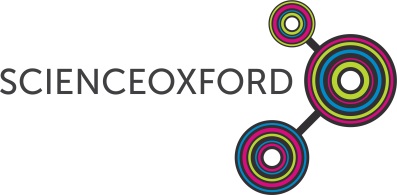 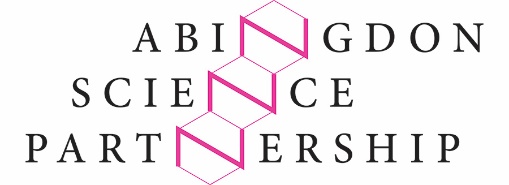 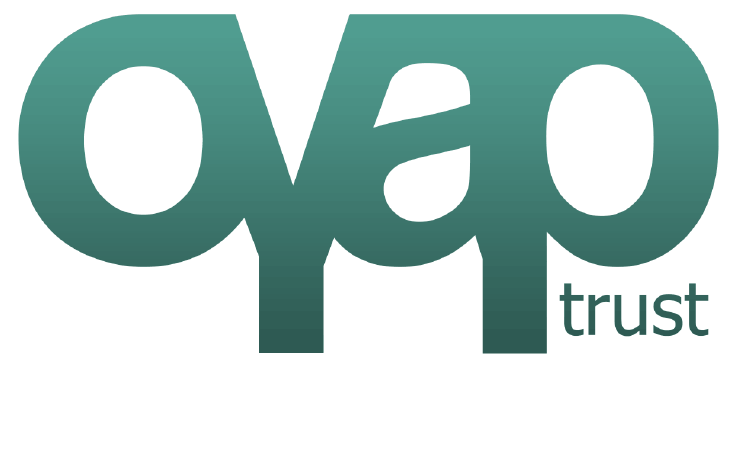 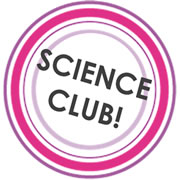 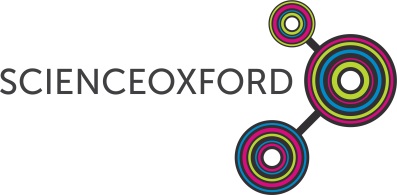 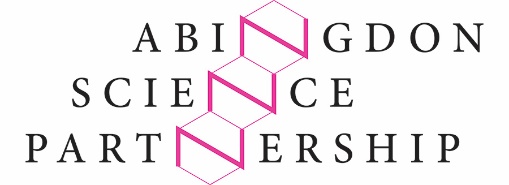 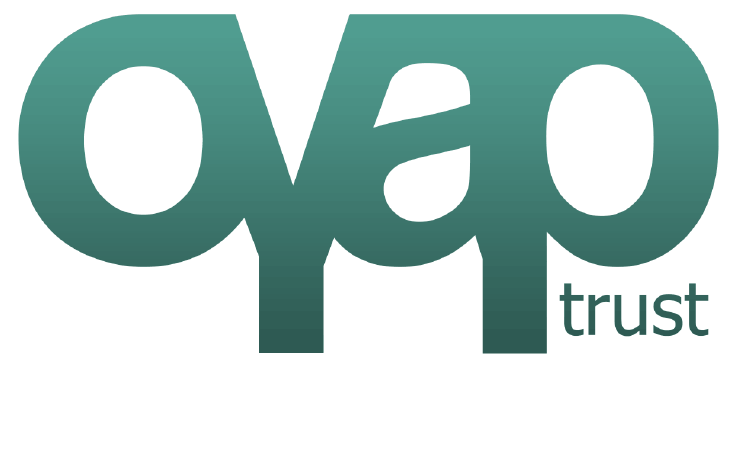 